ШКОЛА  АТТЕСТУЕМОГО  ПЕДАГОГА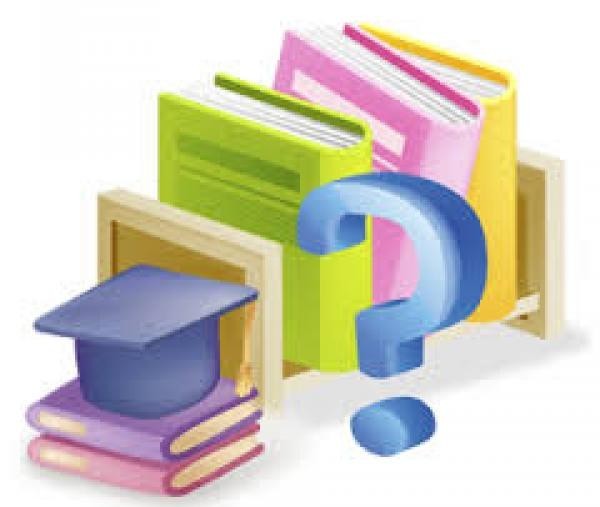 УВАЖАЕМЫЕ  КОЛЛЕГИ!     Для тех, кто хочет качественно подготовиться к аттестации на квалификационную категорию, мы предлагаем  Школа аттестуемого педагога (ШАП).     ШАП организуют и проводят методисты отдела экспертизы деятельности работников образования ХК ИРО. Мы поможем Вам осознать собственные достижения и достойно презентовать себя как профессионала и творческую личность. Почему именно мы? Мы участвуем в разработке краевых документов по аттестации, поэтому поможем разобраться во всех нюансах нормативной базы.      Мы имеем большой опыт экспертизы аттестационных материалов, поэтому поможем Вам провести самоэкспертизу портфолио. Мы можем не только оценить имеющиеся результаты, но и настроить педагога на развитие с учетом его потенциала.      В программе ШАП: региональная модель и правила аттестации педкадров в крае; особенности аттестации на установление квалификационной категории: сроки и формы подачи документов, порядок формирование портфолио и критерии его оценки, современные образовательные технологии и требования к современному уроку/учебному занятию. Практические занятия предполагают составление и корректировку информационно-аналитического отчета, составление и анализ конспекта урока/учебного занятия, анализ видеоуроков /занятий, предварительную экспертизу портфолио в соответствии с критериями его оценки.     Обучение может быть организовано по индивидуальным заявкам педагогов на базе ХК ИРО, а также по заявкам образовательных учреждений, органов управления образованием и/или муниципальных методических служб, коллективным заявкам от педагогических работников на проведение выездной ШАП (на месте заказчика).     Примерная стоимость обучения в Школе аттестуемого педагога составляет:- на базе ХК ИРО без отрыва от работы (во вторую половину дня) в объеме 32 учебных часов при наборе группы не менее 15 человек - 2500 рублей; - на базе образовательного учреждения или муниципального района с отрывом от работы в объеме 24 учебных часов при наборе группы не менее 15 человек (на базе образовательных учреждений г. Хабаровска возможен вариант без отрыва от работы) - 1900 рублей.